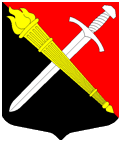 АДМИНИСТРАЦИЯМуниципальное образование Тельмановское сельское поселение Тосненского района Ленинградской областиП О С Т А Н О В Л Е Н И Е« 30 » октября 2019 г.                                                                              № 221         Об образовании комиссии по межнациональным и межконфессиональным отношениям на территории муниципального образования Тельмановское  сельское поселение Тосненского района Ленинградской области       В соответствии с Федеральным законом от 25.07.2002г. № 114-ФЗ «О противодействии экстремистской деятельности», Федеральным законом от 06.10.2003г. № 131-ФЗ «Об общих принципах организации местного самоуправления в Российской Федерации» и Указом Президента РФ от 19.12.2012г. №1666 "О стратегии государственной национальной политики Российской Федерации на период до 2025 года", в целях разработки и реализации мер, направленных на укрепление межнационального и межконфессионального согласия, сохранение и развитие языков и культуры народов Российской Федерации, проживающих на территории МО Тельмановское сельское поселение Тосненского района Ленинградской области, социальную и культурную адаптацию мигрантов, профилактику межнациональных (межэтнических) конфликтов, руководствуясь Уставом МО Тельмановское сельское поселение Тосненского района Ленинградской области,ПОСТАНОВЛЯЮ:1. Утвердить Положение о комиссии по межнациональным и межконфессиональным отношениям на территории муниципального образования Тельмановское сельское поселение Тосненского района Ленинградской области (приложение № 1).2. Образовать комиссию по межнациональным и межконфессиональным отношениям на территории муниципального образования Тельмановское сельское поселение Тосненского района Ленинградской области и утвердить её состав (приложение № 2).3.Данное постановление опубликовать на сайте МО Тельмановское сельское поселение www.telmana.info4. Контроль за исполнением настоящего постановления возложить на заместителя главы администрации О.А.Крюкову.Глава администрации                                                                С.А.ПриходькоПриложение №1к постановлению администрацииМО Тельмановское сельское поселение                                                                               Тосненского района Ленинградской области                                                                                                                     от 29.10.2019 г. № 221ПОЛОЖЕНИЕО КОМИССИИ ПО МЕЖНАЦИОНАЛЬНЫМ И МЕЖКОНФЕССИОНАЛЬНЫМ ОТНОШЕНИЯМ НА ТЕРРИТОРИИ МУНИЦИПАЛЬНОГО ОБРАЗОВАНИЯ ТЕЛЬМАНОВСКОЕ СЕЛЬСКОЕ ПОСЕЛЕНИЕ ТОСНЕНСКОГО РАЙОНА ЛЕНИНГРАДСКОЙ ОБЛАСТИ1. ОБЩИЕ ПОЛОЖЕНИЯ.1.1. Комиссия по межнациональным и межконфессиональным отношениям на территории МО Тельмановское сельское поселение Тосненского района Ленинградской области (далее – Комиссия) является постоянно действующим координационным органом, образованным в целях обеспечения взаимодействия местного самоуправления с национально - культурными объединениями, осуществляющими свою деятельность на территории МО Тельмановское сельское поселение Тосненского района Ленинградской области, укрепления межнационального и межконфессионального согласия, сохранения и развития культуры народов Российской Федерации, проживающих на территории МО Тельмановское сельское поселение Тосненского района Ленинградской области, разработки и реализации мер, направленных на социальную и культурную адаптацию мигрантов и профилактику межнациональных (межэтнических) конфликтов.1.2. В своей деятельности Комиссия руководствуется принципами и нормами международного права, международными договорами Российской Федерации, Конституцией Российской Федерации, федеральными законами, указами и распоряжениями Президента Российской Федерации, постановлениями и распоряжениями Правительства Российской Федерации, иными нормативными правовыми актами Российской Федерации, областными законами, нормативными правовыми актами Ленинградской области, а также настоящим Положением.2. ОСНОВНЫЕ ЦЕЛИ И ЗАДАЧИ КОМИССИИ.2.1. Целью деятельности Комиссии является совместное рассмотрение вопросов, связанных с реализацией государственной национальной политики Российской Федерации на территории МО Тельмановское сельское поселение Тосненского района Ленинградской области.2.2. Основными задачами Комиссии являются:- обеспечение взаимодействия национально-культурных автономий и объединений, укрепление связей между ними;- содействие в определении основных направлений деятельности местного самоуправления на территории МО Тельмановское сельское поселение Тосненского района Ленинградской области в сфере национально-культурных отношений;- участие в разработке и реализации национально-культурных программ и мероприятий, реализуемых на территории МО Тельмановское сельское поселение Тосненского района Ленинградской области;- содействие укреплению межнационального и межконфессионального согласия, взаимопонимания, мира и толерантности в многонациональном сообществе МО Тельмановское сельское поселение Тосненского района Ленинградской области;- участие в разработке и реализации мер, направленных на социальную и культурную адаптацию мигрантов и профилактику межнациональных (межэтнических) конфликтов;- упрочение общероссийского гражданского самосознания и духовной общности многонационального народа Российской Федерации;- обеспечение равенства прав и свобод человека и гражданина независимо от расы, национальности, языка, отношения к религии и других обстоятельств;3. ФУНКЦИИ КОМИССИИ.3.1. В связи с возложенными задачами, Комиссия осуществляет следующие функции:- участвует в подготовке и разработке рекомендаций и предложений органу местного самоуправления МО Тельмановское сельское поселение Тосненского района Ленинградской области, национально - культурным объединениям, по совершенствованию национально-культурных отношений;- осуществляет мониторинг состояния межнациональных отношений, деятельности религиозных организаций и общественных объединений, созданных по национальному признаку и осуществляющих свою деятельность на территории МО Тельмановское сельское поселение Тосненского района Ленинградской области;- принимает участие в обсуждении проектов правовых актов администрации МО Тельмановское сельское поселение Тосненского района Ленинградской области, затрагивающих межнациональные и межконфессиональные отношения;- анализирует практику межнациональных отношений, поддерживает контакты с представителями национально-культурных объединений, осуществляющих свою деятельность на территории МО Тельмановское сельское поселение Тосненского района Ленинградской области;- участвует в организации совещаний, круглых столов, конференций по вопросам межнациональных и межконфессиональных отношений;- при возникновении на территории МО Тельмановское сельское поселение Тосненского района Ленинградской области конфликтных ситуаций на национальной или религиозной почве, приглашает участников конфликта на заседание комиссии, разбирается в обстоятельствах сложившейся ситуации и ее причинах, проводит информационно- разъяснительную работу с участниками конфликта о мерах ответственности за нарушение законодательства в сфере межнациональных и межконфессиональных отношений, содействует участникам конфликта в поиске путей выхода из сложившейся ситуации и примирении, подготавливает рекомендации органам местного самоуправления МО Тельмановское сельское поселение Тосненского района Ленинградской области по урегулированию конфликтов на национальной или религиозной почве, информирует население МО Тельмановское сельское поселение Тосненского района Ленинградской области о мерах, принимаемых органами местного самоуправления по урегулированию данных конфликтов.4. ПРАВА КОМИССИИ.4.1. Для осуществления своих функций Комиссия имеет право:- запрашивать и получать, в установленном законом порядке, от органов и должностных лиц местного самоуправления МО Тельмановское сельское поселение Тосненского района Ленинградской области, организаций и граждан необходимую информацию по вопросам, относящимся к компетенции Комиссии;- привлекать, в установленном законом порядке, к работе Комиссии специалистов и экспертов по вопросам межнациональных и межконфессиональных отношений, лидеров общественного мнения, общественных деятелей, политиков и т.д.;- создавать рабочие группы из числа членов Комиссии и должностных лиц органов местного самоуправления МО Тельмановское сельское поселение Тосненского района Ленинградской области для подготовки рекомендаций и предложений, проведения экспертно - аналитической работы в пределах компетенции Комиссии;- давать рекомендации об устранении нарушений в действиях граждан и организаций, которые влекут или могут повлечь за собой возникновение межнациональных (межэтнических) конфликтов на территории - обращаться за получением информации к национально-культурным объединениям, осуществляющим свою деятельность на территории МО Тельмановское сельское поселение Тосненского района Ленинградской области;- обращаться в органы государственной власти о применении мер государственного реагирования в целях предотвращения межнациональных (межэтнических) конфликтов на территории МО Тельмановское сельское поселение Тосненского района Ленинградской области.4.2. Комиссия вправе предпринимать иные действия в соответствии с действующим законодательством в целях достижения целей её создания.5. СОСТАВ КОМИССИИ И ОРГАНИЗАЦИЯ ЕЁ РАБОТЫ.5.1. Состав Комиссии утверждается постановлением администрации МО Тельмановское сельское поселение Тосненского района Ленинградской области.5.2. Комиссия формируется из специалистов администрации МО Тельмановское сельское поселение Тосненского района Ленинградской области, представителей: совета депутатов, муниципальных казенных и бюджетных учреждений, управляющих компаний (по согласованию). В состав Комиссии могут быть включены представители организаций, использующих труд мигрантов при осуществлении деятельности на территории МО Тельмановское сельское поселение Тосненского района Ленинградской области, привлеченные специалисты на основании решения Комиссии, оформленного протоколом.5.3. Образование, реорганизация и ликвидация Комиссии, назначение председателя, утверждение персонального состава Комиссии и компетенция Комиссии осуществляются администрацией МО Тельмановское сельское поселение Тосненского района Ленинградской области.5.4. Председателем Комиссии является глава администрации МО Тельмановское сельское поселение Тосненского района Ленинградской области, который руководит деятельностью Комиссии и несёт ответственность за выполнение возложенных на неё задач.5.5. Председатель Комиссии:- осуществляет общее руководство деятельностью Комиссии;- дает поручения членам Комиссии по вопросам, отнесенным к компетенции Комиссии;- ведет заседания Комиссии и подписывает протоколы заседаний Комиссии;- представляет Комиссию по вопросам, отнесенным к ее компетенции;5.6. Секретарь Комиссии:- организует работу Комиссии;- обеспечивает взаимодействие Комиссии с представителями органов местного самоуправления, органов государственной власти, общественных и иных организаций, осуществляющих свою деятельность на территории МО Тельмановское сельское поселение Тосненского района Ленинградской области, членами других комиссий, членами заинтересованных организаций и общественных объединений по согласованию с их руководителями, средствами массовой информации.5.7. Заместитель председателя Комиссии:- по решению председателя Комиссии замещает председателя Комиссии в его отсутствие;- ведет заседания Комиссии и подписывает протоколы заседаний Комиссии;- дает поручения в пределах своей компетенции;- по поручению председателя Комиссии представляет Комиссию во взаимоотношениях с представителями органов местного самоуправления, органов государственной власти, общественных и иных организаций, осуществляющих свою деятельность на территории МО Тельмановское сельское поселение Тосненского района Ленинградской области, членами других комиссий, членами заинтересованных организаций и общественных объединений по согласованию с их руководителями, средствами массовой информации.5.8. Члены Комиссии обладают равными правами при подготовке и обсуждении рассматриваемых на заседании Комиссии вопросов и имеют право:- выступать на заседаниях Комиссии;- вносить предложения по вопросам, входящим в компетенцию Комиссии, в случае необходимости требовать проведения голосования по указанным вопросам;- голосовать на заседаниях Комиссии;- знакомиться с документами и материалами Комиссии по вопросам деятельности Комиссии в сфере противодействия терроризму;- привлекать по согласованию с председателем Комиссии в установленном порядке сотрудников и специалистов организаций к экспертной, аналитической и иной работе по вопросам, отнесенным к компетенции Комиссии;- излагать в случае несогласия с решением Комиссии в письменной форме особое мнение, которое отражается в протоколе заседания Комиссии и прилагается к решению Комиссии.5.9. Член Комиссии обязан:- организовывать подготовку вопросов, вносимых на рассмотрение Комиссии в соответствии с решением Комиссии, решением председателя Комиссии или по предложениям членов Комиссии, утвержденным протокольным решением;- присутствовать на заседании Комиссии. В случае невозможности присутствия члена Комиссии на заседании Комиссии он обязан заблаговременно известить об этом председателя Комиссии. После согласования с председателем Комиссии лицо, исполняющее обязанности отсутствующего члена Комиссии, может присутствовать на заседании Комиссии с правом совещательного голоса;- организовывать в рамках своих должностных полномочий выполнение решений Комиссии;- выполнять требования нормативных правовых актов, устанавливающих правила организации работы Комиссии.5.10. Доступ средств массовой информации к сведениям о деятельности Комиссии и порядок размещения в информационных системах общего пользования сведений о вопросах и материалах, рассматриваемых на заседаниях Комиссии, определено законодательством о порядке освещения в средствах массовой информации деятельности органов государственной власти.5.11. Заседания Комиссии проводятся в соответствии с планом. На основе предложений, поступивших секретарю Комиссии, формируется проект плана заседаний Комиссии на очередной период, который по согласованию с председателем Комиссии вносится для обсуждения и утверждения на последнем заседании Комиссии текущего года.5.12. Заседания Комиссии проводятся не реже одного раза в квартал. В случае необходимости по решению председателя Комиссии могут проводиться внеочередные заседания Комиссии.Приложение №2к постановлению администрацииМО Тельмановское сельское поселение                                                                               Тосненского района Ленинградской областиот 29.10.2019 г. №221СОСТАВкомиссии по межнациональным и межконфессиональнымотношениям на территории муниципального образования Тельмановское сельское поселение Тосненского района Ленинградской области5.13. План заседаний Комиссии включает в себя перечень основных вопросов, подлежащих рассмотрению на заседании Комиссии, с указанием по каждому вопросу срока рассмотрения и ответственных за подготовку.5.14. Предложения о включении рассматриваемых вопросов в план заседания Комиссии вносятся секретарю Комиссии в письменной форме не позднее, чем за два месяца до начала планируемого периода либо в сроки, определенные председателем Комиссии.Предложения должны содержать:- наименование вопроса и краткое обоснование необходимости его рассмотрения;- форму предлагаемого решения;- ответственного за подготовку вопроса;- перечень соисполнителей;- срок рассмотрения вопроса.В случае если в проект плана предлагается внести вопрос, решение которого не относится к компетенции органа, представляющего инициатора, необходимо провести процедуру согласования предложения с государственным органом, в пределы компетенции которого входит предлагаемый к рассмотрению вопрос.Указанные предложения могут направляться секретарем Комиссии членам Комиссии для дополнительной проработки. Заключения членов Комиссии и другие материалы по внесенным предложениям должны быть представлены секретарю Комиссии не позднее одного месяца со дня их получения, если иное не оговорено в сопроводительном документе.5.15. Утвержденный план заседаний Комиссии рассылается секретарем Комиссии членам Комиссии.5.16. Решение об изменении утвержденного плана заседаний Комиссии в части содержания вопроса и срока его рассмотрения принимается председателем Комиссии по мотивированному письменному предложению члена Комиссии, ответственного за подготовку вопроса.5.17. Рассмотрение на заседаниях Комиссии дополнительных (внеплановых) вопросов осуществляется по решению председателя Комиссии.5.18. Обеспечение деятельности комиссии осуществляется администрацией МО Тельмановское сельское поселение Тосненского района Ленинградской области.6. КОМПЕТЕНЦИЯ КОМИССИИ.6.1. Решения Комиссии носят рекомендательный характер и являются основанием для разработки и утверждения правовых актов органа местного самоуправления МО Тельмановское сельское поселение Тосненского района Ленинградской области в сфере профилактики межнациональных (межэтнических) конфликтов.№Фамилия, имя, отчествоДолжность1Председатель Комиссии – Крюкова Оксана АлексеевнаЗаместитель главы администрации 2Заместитель председателя Комиссии – Драгинская Анастасия АлександровнаДиректор МКУ « Тельмановский сельский Дом культуры» 3секретарь Комиссии – 4член Комиссии – 5член Комиссии – 6член Комиссии –7член Комиссии –8член Комиссии – ЦарьковаЕкатерина  СергеевнаУчастковый инспектор 125 ОП ОМВД России по Тосненскому району Ленинградской области (по согласованию)